     JÍDELNÍČEK                                          Týden od 25.9.-29.9.2023                                                 AlergenyPondělí:              Přesnídávka                Chléb, rybí pomazánka s tvarohem, zelenina, čaj, voda s mátou           1,3,4.7	Oběd                           Polévka z vaječné jíšky, čaj, voda s mátou			          Zapékané těstoviny s brokolicí, st. okurek (ovoce)                                1,3,7	Svačinka                     Rohlík, povidla, ovoce, mléko, čaj                                                         1,3,7                                  Úterý: 	Přesnídávka                Chléb, cizrnová pomazánka, zelenina, čaj, voda s citronem                  1,3,7         	Oběd                           Špenátová polévka s krutony, čaj, voda s citronem                                                Bramborový guláš s kuřecím masem                                                      1,3,7            Svačinka                      Raženka, ovocný talíř, mléko, čaj                                                          1,3,7Středa:	Přesnídávka	         Chléb, čočková pomazánka, zelenina, čaj, džus                                      1,3,7                  Oběd                          Gulášová polévka, čaj, džus                                                Vepřová nudličky po čínsku se zeleninou, kari rýže                               1,3,7                                                 	Svačina		         Jogurt, rohlík, ovoce, čaj, voda                                                               1,3,7Čtvrtek: 	Přesnídávka                                                                                                       Oběd		         STÁTNÍ SVÁTEK            Svačina                       Pátek:                                            	Přesnídávka                            Oběd		        ŘEDITELSKÉ VOLNO	Svačina		                       Pitný režim zajištěn po celou dobu provozuOvoce nebo zelenina je podávána k jídlu každý den.Čísla u pokrmů označují druh alergenu. Seznam alergenu je vyvěšen vedle jídelníčku.	(O) – ovoce jen pro dospělé                                                                  DOBROU CHUŤ!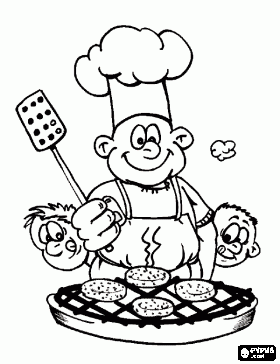   Monika Filáková	                                                                                                                Hana Tkadlecová                  (provozář)										   (kuchařka)